Teaching and Learning BulletinTeaching and Learning BulletinTeaching and Learning BulletinJune 2019Volume 1, Issue 6Hunter’s Bar Junior SchoolHunter’s Bar Junior SchoolHunter’s Bar Junior SchoolHunter’s Bar Junior School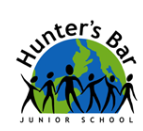 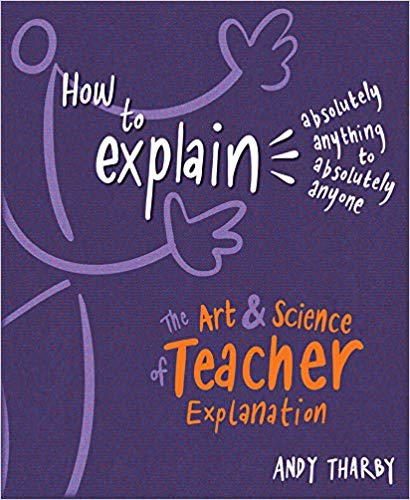 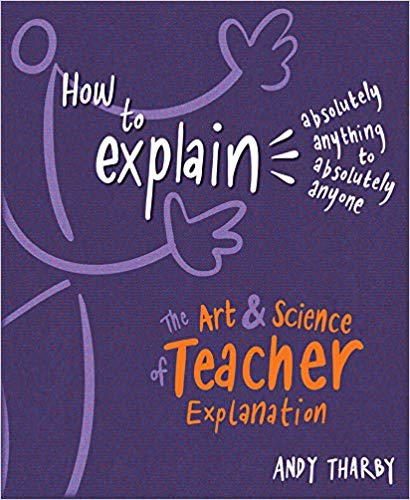 